Ezra Graphic Designer & UI/UX DeveloperABOUT ME.............................................................................................................................................................................Hello ! I’m Ezra Gunn a freelance graphic and web designer from Kuala Lumpur (Malaysia). I grown passion for web and graphics design which makes me love working with web design & development and graphic design. Mainly, I translate mockups into codes made up of HTML and CSS.I have 1 year of experience working as a freelance and working with young entrepreneurs, 1 year with startup and I’m ready for an opportunity to enhance my skills for better art work !Interested? View more of my details !MY SPECIALITIES.............................................................................................................................................................................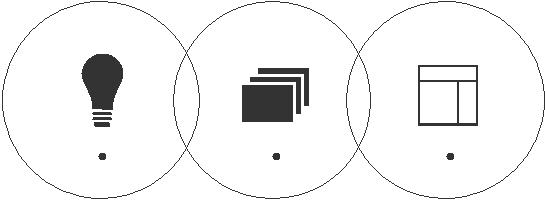 Branding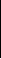 TIMELINE.............................................................................................................................................................................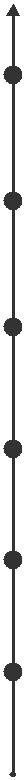 From May 2010 to May 2013.Diploma IT specialism in Software EngineeringAsia Pacific UniversityFrom May 2013 to May 2015BSc (Hons) IT specialism in Information System SecurityAsia Pacific UniversityFrom June 2015 to March 2016Delivery Graduate - C# Coded UIBAE Systems Applied IntelligenceFrom June 2015 to July 2015Completed DaBull Fashion Project (Web Design)FreelanceFrom November 2015 to November 2015Completed Jvape Project (Logo Design)FreelanceFrom April 2016 to PresentUI/UX DeveloperNetccentric Ltd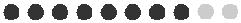 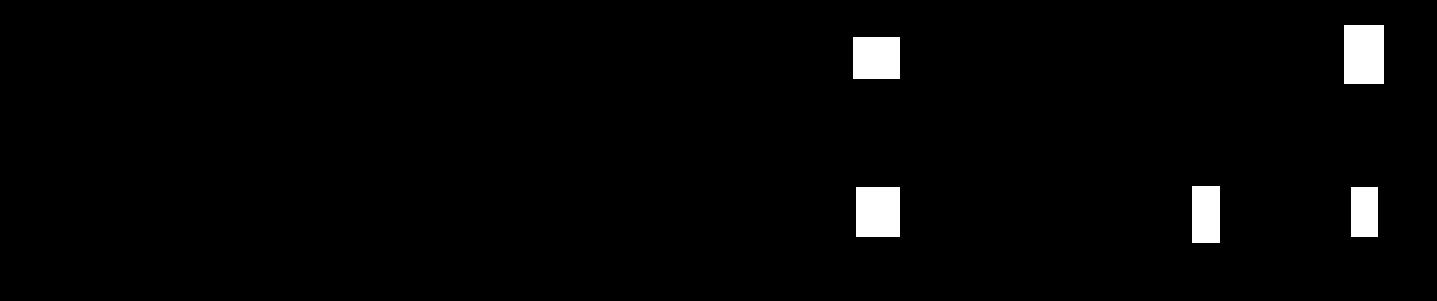 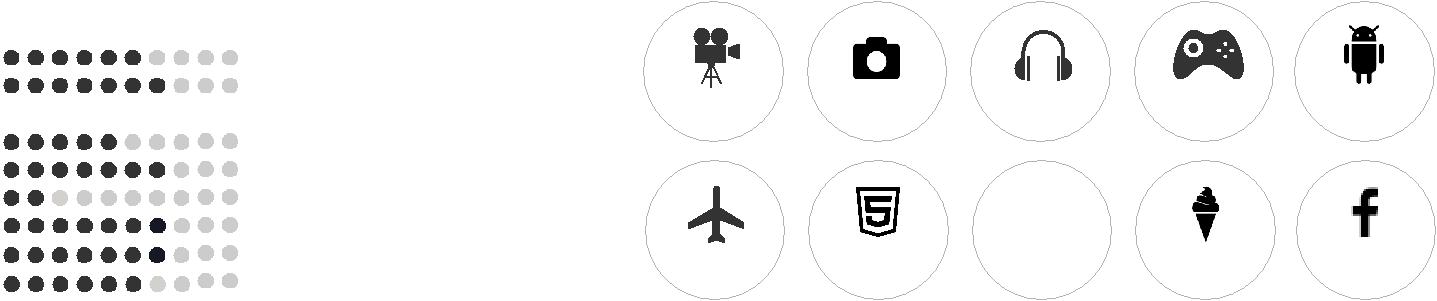 SASS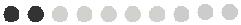 React Native JSX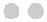 LANGUAGE SKILLS.................................................................................................................................................................................................................................................................................................................................................................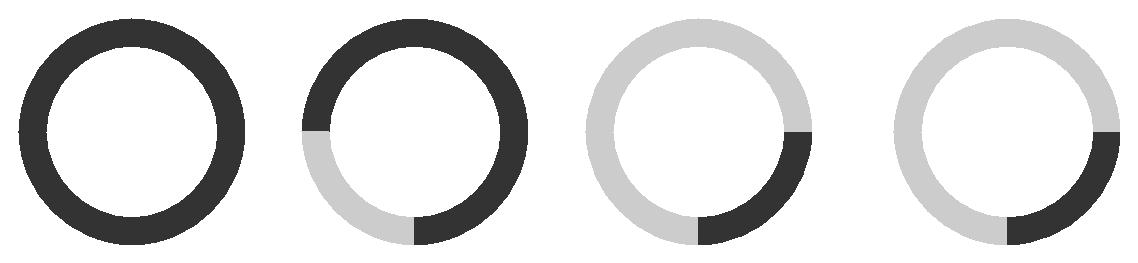 CHINESE	ENGLISH	MALAY	CANTONESEMother language	Advanced level	Basic level	Basic level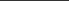 Logo DesignLogo DesignMinimal Web DesignMinimal Web DesignContactEzra.343071@2freemail.com ContactEzra.343071@2freemail.com +971502360357DESIGN SKILLSHOBBIES & INTERESTSHOBBIES & INTERESTS...........................................................................................................................................................................................................................................................................................................................................................................................................................................................................................................................................................................................................................................................................................................................................................................................................................................................................................................................................................................................................................................................................................................................................................................................................................................................ToolsKnowledge/ Design SensesAdobe PhotoshopGrid & Layout.Adobe IllustratorSense for typography.CinemaPhotographyMusicVideogamesAndroidAtomColor theory knowledge.CinemaPhotographyMusicVideogamesAndroidAtomColor theory knowledge.Ionic FrameworkImage editing.HTML & CSSInterface Design.AngularJS & JQueryLogo DesignAngularJS & JQueryLogo DesignDraw.ioResponsive WebDraw.ioResponsive WebAngular MaterialTravellingHTML5FitnessDessertsFacebookTravellingHTML5FitnessDessertsFacebook